მირცხულავას 9/11-ში გამათბობელი ქვაბების შესყიდვის და მონტაჟის ელექტრონული ტენდერის დოკუმენტაცია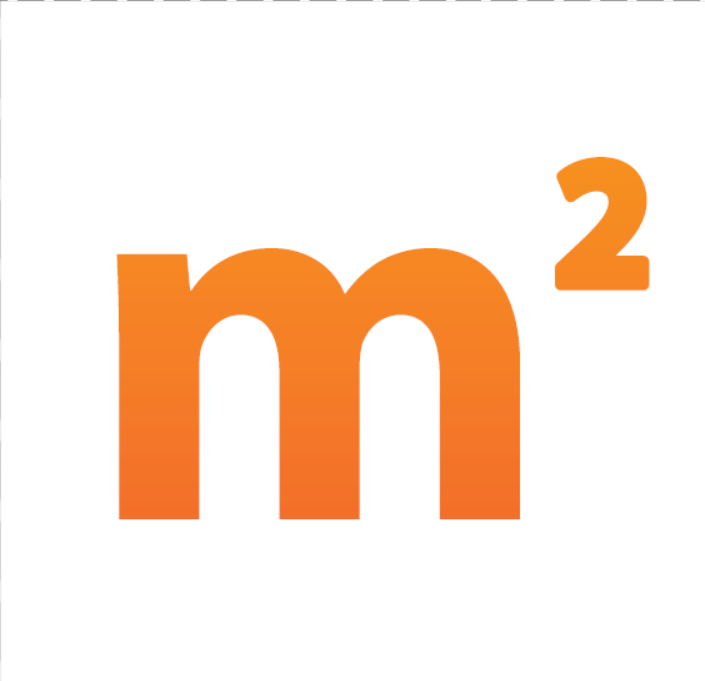 1.1 შესყიდვის ობიექტის დასახელებაშპს ოპტიმა  აცხადებს ელექტრონულ ტენდერს მირცხულავას 9/11-ში გამათბობელი ქვაბების შესყიდვასა და მონტაჟზე. 1.2 საქონლის/მომსახურების/სამუშაოს აღწერა (ტექნიკური დავალება), შესყიდვის ობიექტის რაოდენობა/მოცულობა. მირცხულავას 9/11-ში (4 კორპუსში) 62 გამათბობელი ქვაბის შესყიდვის და სამონტაჟო სამუშაოების განხორციელება.1.2.1 ინფორმაცია ბინების რაოდენობების, მოცულობების შესახებ. (ნახაზები, დეტალური ბაზა ფართების შესახებ, სურათები არსებული სიტუაციის ქვაბების დამონტაჟებამდე გაზიარდება დაინტერესებულ მხარესთან NDA-ის (კონფიდენციალობის შეთანხმების) ხელმოწერის საფუძველზე1.3 განფასება პრეტენდენტმა უნდა წარმოადგინოს განფასება ქვემოთ მოცემული ფასების ცხრილის მიხედვით. 1.4 საქონლის/ სამუშაოს შესრულების ფორმა, ადგილი და ვადა- საქონლის მიწოდება და მონტაჟი უნდა განხორციელდეს თბილისში, მირცხულავას 9/11-ში. - ჩაბარება/მონტაჟის ვადა:  2022 წლის სექტემბერი-ოქტომბერი1.5 მოთხოვნა საგარანტიო ვადის შესახებშესყიდულ საქონელზე საგარანტიო ვადა განისაზღვრება 5 წლის ვადით სამონტაჟო სამუშაოების  დასრულებიდან .1.6 ანგარიშსწორების პირობებიანგარიშსწორება მოხდება კონსიგნაციის წესით, უნაღდო ანგარიშსწორებით საქონლის მოწოდებიდან და სამონტაჟო სამუშაოების დასრულებიდან 10 (ათი) კალენდარული დღის განმავლობაში. დასაშვებია ავანსის წესით ანგარიშსწორებაც. 1.7 პრეტენდენტის მიერ ელექტრონულ ტენდერში ასატვირთი/წარმოსადგენი მონაცემები:ფასების ცხრილი ტენდერზე თანდართული ექსელის ფორმატის მიხედვით;ინფორმაცია მიწოდების ვადის და საგარანტიო პირობების შესახებ;ამონაწერი მეწარმეთა და არასამეწარმეო (არაკომერციული) იურიდიული პირების რეესტრიდან, რომელიც გაცემული უნდა იყოს წინამდებარე ელექტრონული ტენდერის გამოცხადების თარიღის შემდეგ;თანხმობა წინამდებარე სატენდერო პირობებზე, რომლის დასადასტურებლად წარმოდგენილ უნდა იქნას ხელმოწერილი სატენდერო განაცხადი.შენიშვნა:
1) ელექტრონულ ტენდერში ატვირთული პრეტენდენტის მიერ შექმნილი ყველა დოკუმენტი ან/და ინფორმაცია ხელმოწერილი უნდა იყოს უფლებამოსილი პირის მიერ (საჭიროების შემთხვევაში ატვირთული უნდა იქნეს მინდობილობა);
2) პრეტენდენტის მიერ შექმნილი ყველა დოკუმენტი ან/და ინფორმაცია სასურველია დადასტურებულ იქნას უფლებამოსილი პირის ელექტრონული ხელმოწერით ან კომპანიის ელექტრონული შტამპით.  ხელშეკრულების და საშემსრულებლო დოკუმენტების გაფორმება1.8.1 გამარჯვებულ კომპანიასთან გაფორმდება ხელშეკრულება წინამდებარე ელექტრონულ ტენდერზე თანდართული სატენდერო პირობების შესაბამისად.  შემსყიდველი იტოვებს უფლებას გააფორმოს ხელშეკრულება მხოლოდ ერთ კომპანიასთან.სხვა მოთხოვნა1.9.1    წინადადების წარდგენის მომენტისთვის პრეტენდენტი არ უნდა იყოს: გაკოტრების პროცესში;ლიკვიდაციის პროცესში;საქმიანობის დროებით შეჩერების მდგომარეობაში.ფასების წარმოდგენა დასაშვებია მხოლოდ საქართველოს ეროვნულ ვალუტაში (ლარი). ფასები უნდა მოიცავდეს ამ ტენდერით გათვალისწინებულ ყველა ხარჯსა და კანონით გათვალისწინებულ გადასახადებს.პრეტენდენტის მიერ წარმოდგენილი წინადადება ძალაში უნდა იყოს წინადადებების მიღების თარიღიდან 45 (ორმოცდახუთი) კალენდარული დღის განმავლობაში.„შემსყიდველი“ უფლებას იტოვებს თვითონ განსაზღვროს ტენდერის დასრულების ვადა, შეცვალოს ტენდერის პირობები, რასაც დროულად აცნობებს ტენდერის მონაწილეებს, ან შეწყვიტოს ტენდერი მისი მიმდინარეობის ნებმისმიერ ეტაპზე.„შემსყიდველი“ გამარჯვებულ მიმწოდებელს გამოავლენს სატენდერო კომისიაზე და გადაწყვეტილებას აცნობებს ყველა მონაწილე კომპანიას. „შემსყიდველი“ არ არის ვალდებული მონაწილე კომპანიას მისცეს სიტყვიერი ან წერილობით ახსნა-განმარტება კონსკურსთან დაკავშირებულ ნებისმიერ გადაწყვეტილებაზე.„შემსყიდველი“ იტოვებს უფლებას გადაამოწმოს პრეტენდენტებისგან მიღებული ნებისმიერი სახის ინფორმაცია, ასევე მოიძიოს ინფორმაცია პრეტენდენტი კომპანიის ან მისი საქმიანობის შესახებ. იმ შემთხვევაში, თუ დადასტურდება, რომ პრეტენდენტის მხრიდან მოწოდებული ინფორმაცია არ შეესაბამება სინამდვილეს ან გაყალბებულია, პრეტენდენტი იქნება დისკვალიფიცირებული.გთხოვთ გაითვალისწინოთ, რომ „შემსყიდველი“ არ მიიღებს არავითარ ზეპირ შეკითხვას დამატებითი ინფორმაციის მისაღებად. გამონაკლისის სახით მიიღება შეკითხვები ტელეფონით.შენიშვნა: ნებისმიერი სხვა ინფორმაცია, მოპოვებული სხვა გზით არ იქნება ოფიციალური და არ წარმოშობს არავითარ ვალდებულებას  „შემსყიდველი“ მხრიდან. ინფორმაცია ელექტრონულ ტენდერში მონაწილეთათვისნებისმიერი შეკითხვა ტენდერის მიმდინარეობის პროცესში უნდა იყოს წერილობითი და გამოყენებულ უნდა იქნას tenders.ge-ს პორტალის ონლაინ კითხვა-პასუხის რეჟიმი;ელექტრონულ ტენდერში მონაწილეობის მისაღებად კომპანია უნდა იყოს რეგისტრირებული ვებ-გვერდზე www.tenders.ge tenders.ge-ზე ელექტრონული ტენდერში მონაწილეობის ინსტრუქცია იხილეთ დანართი N4-ში.შესყიდვების წარმომადგენელი:საკონტაქტო: ბექა ჟღენტი  599 260 007 bjgenti@m2.geგავეცანი /მონაწილე კომპანიის უფლებამოსილი პირის ხელმოწერა/შენიშვნა: თუ წინამდებარე მოწვევა გაგზავნილია ელექტრონული ფოსტით მონაწილე კომპანიასთან, მონაწილემ, მისი კონკურსში მონაწილეობის შესახებ თანხმობა და წინამდებარე დოკუმენტის გაცნობის დასტური უნდა გამოაგზავნოს ელექტრონული ფოსტით.